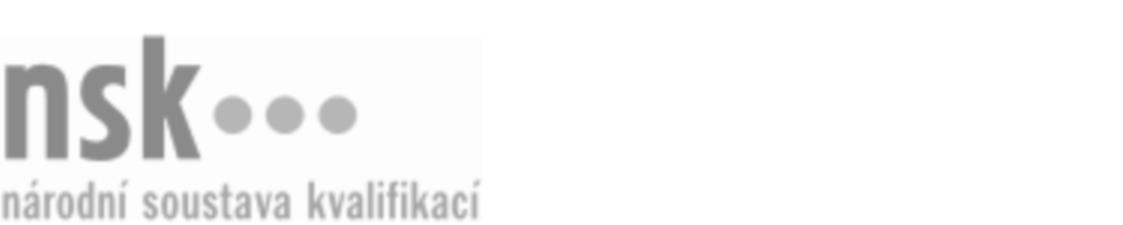 Kvalifikační standardKvalifikační standardKvalifikační standardKvalifikační standardKvalifikační standardKvalifikační standardKvalifikační standardKvalifikační standardTopenář montér / topenářka montérka kotlů na biomasu (kód: 36-149-H) Topenář montér / topenářka montérka kotlů na biomasu (kód: 36-149-H) Topenář montér / topenářka montérka kotlů na biomasu (kód: 36-149-H) Topenář montér / topenářka montérka kotlů na biomasu (kód: 36-149-H) Topenář montér / topenářka montérka kotlů na biomasu (kód: 36-149-H) Topenář montér / topenářka montérka kotlů na biomasu (kód: 36-149-H) Topenář montér / topenářka montérka kotlů na biomasu (kód: 36-149-H) Autorizující orgán:Ministerstvo průmyslu a obchoduMinisterstvo průmyslu a obchoduMinisterstvo průmyslu a obchoduMinisterstvo průmyslu a obchoduMinisterstvo průmyslu a obchoduMinisterstvo průmyslu a obchoduMinisterstvo průmyslu a obchoduMinisterstvo průmyslu a obchoduMinisterstvo průmyslu a obchoduMinisterstvo průmyslu a obchoduMinisterstvo průmyslu a obchoduMinisterstvo průmyslu a obchoduSkupina oborů:Stavebnictví, geodézie a kartografie (kód: 36)Stavebnictví, geodézie a kartografie (kód: 36)Stavebnictví, geodézie a kartografie (kód: 36)Stavebnictví, geodézie a kartografie (kód: 36)Stavebnictví, geodézie a kartografie (kód: 36)Stavebnictví, geodézie a kartografie (kód: 36)Týká se povolání:Instalatér – topenářInstalatér – topenářInstalatér – topenářInstalatér – topenářInstalatér – topenářInstalatér – topenářInstalatér – topenářInstalatér – topenářInstalatér – topenářInstalatér – topenářInstalatér – topenářInstalatér – topenářKvalifikační úroveň NSK - EQF:333333Odborná způsobilostOdborná způsobilostOdborná způsobilostOdborná způsobilostOdborná způsobilostOdborná způsobilostOdborná způsobilostNázevNázevNázevNázevNázevÚroveňÚroveňVyhodnocení potřeb uživatelů z hlediska vytápění objektu kotli na biomasuVyhodnocení potřeb uživatelů z hlediska vytápění objektu kotli na biomasuVyhodnocení potřeb uživatelů z hlediska vytápění objektu kotli na biomasuVyhodnocení potřeb uživatelů z hlediska vytápění objektu kotli na biomasuVyhodnocení potřeb uživatelů z hlediska vytápění objektu kotli na biomasu33Orientace v jednotlivých systémech kotlů na biomasuOrientace v jednotlivých systémech kotlů na biomasuOrientace v jednotlivých systémech kotlů na biomasuOrientace v jednotlivých systémech kotlů na biomasuOrientace v jednotlivých systémech kotlů na biomasu33Orientace v technické dokumentaci kotlů na biomasu a v navazující projektové dokumentaci otopné soustavyOrientace v technické dokumentaci kotlů na biomasu a v navazující projektové dokumentaci otopné soustavyOrientace v technické dokumentaci kotlů na biomasu a v navazující projektové dokumentaci otopné soustavyOrientace v technické dokumentaci kotlů na biomasu a v navazující projektové dokumentaci otopné soustavyOrientace v technické dokumentaci kotlů na biomasu a v navazující projektové dokumentaci otopné soustavy33Orientace v napojení kotle na biomasu do systému vytápěníOrientace v napojení kotle na biomasu do systému vytápěníOrientace v napojení kotle na biomasu do systému vytápěníOrientace v napojení kotle na biomasu do systému vytápěníOrientace v napojení kotle na biomasu do systému vytápění33Volba postupu montáže ochranných a bezpečnostních prvků teplovodních kotlů na biomasuVolba postupu montáže ochranných a bezpečnostních prvků teplovodních kotlů na biomasuVolba postupu montáže ochranných a bezpečnostních prvků teplovodních kotlů na biomasuVolba postupu montáže ochranných a bezpečnostních prvků teplovodních kotlů na biomasuVolba postupu montáže ochranných a bezpečnostních prvků teplovodních kotlů na biomasu33Orientace v palivech pro kotle na biomasuOrientace v palivech pro kotle na biomasuOrientace v palivech pro kotle na biomasuOrientace v palivech pro kotle na biomasuOrientace v palivech pro kotle na biomasu33Umísťování kotlů na biomasu a jejich uvádění do provozuUmísťování kotlů na biomasu a jejich uvádění do provozuUmísťování kotlů na biomasu a jejich uvádění do provozuUmísťování kotlů na biomasu a jejich uvádění do provozuUmísťování kotlů na biomasu a jejich uvádění do provozu33Provádění topné zkoušky kotle na biomasu a připojeného otopného systémuProvádění topné zkoušky kotle na biomasu a připojeného otopného systémuProvádění topné zkoušky kotle na biomasu a připojeného otopného systémuProvádění topné zkoušky kotle na biomasu a připojeného otopného systémuProvádění topné zkoušky kotle na biomasu a připojeného otopného systému33Regulace kotle na biomasu a připojené otopné soustavyRegulace kotle na biomasu a připojené otopné soustavyRegulace kotle na biomasu a připojené otopné soustavyRegulace kotle na biomasu a připojené otopné soustavyRegulace kotle na biomasu a připojené otopné soustavy33Zapojení akumulační nádrže a zařízení na ohřev teplé užitkové vodyZapojení akumulační nádrže a zařízení na ohřev teplé užitkové vodyZapojení akumulační nádrže a zařízení na ohřev teplé užitkové vodyZapojení akumulační nádrže a zařízení na ohřev teplé užitkové vodyZapojení akumulační nádrže a zařízení na ohřev teplé užitkové vody33Provádění servisních úkonů pro kotle na biomasuProvádění servisních úkonů pro kotle na biomasuProvádění servisních úkonů pro kotle na biomasuProvádění servisních úkonů pro kotle na biomasuProvádění servisních úkonů pro kotle na biomasu33Topenář montér / topenářka montérka kotlů na biomasu,  28.03.2024 16:45:26Topenář montér / topenářka montérka kotlů na biomasu,  28.03.2024 16:45:26Topenář montér / topenářka montérka kotlů na biomasu,  28.03.2024 16:45:26Topenář montér / topenářka montérka kotlů na biomasu,  28.03.2024 16:45:26Strana 1 z 2Strana 1 z 2Kvalifikační standardKvalifikační standardKvalifikační standardKvalifikační standardKvalifikační standardKvalifikační standardKvalifikační standardKvalifikační standardPlatnost standarduPlatnost standarduPlatnost standarduPlatnost standarduPlatnost standarduPlatnost standarduPlatnost standarduStandard je platný od: 01.09.2023Standard je platný od: 01.09.2023Standard je platný od: 01.09.2023Standard je platný od: 01.09.2023Standard je platný od: 01.09.2023Standard je platný od: 01.09.2023Standard je platný od: 01.09.2023Topenář montér / topenářka montérka kotlů na biomasu,  28.03.2024 16:45:26Topenář montér / topenářka montérka kotlů na biomasu,  28.03.2024 16:45:26Topenář montér / topenářka montérka kotlů na biomasu,  28.03.2024 16:45:26Topenář montér / topenářka montérka kotlů na biomasu,  28.03.2024 16:45:26Strana 2 z 2Strana 2 z 2